ČESKÝ JAZYK	 +   MATEMATIKA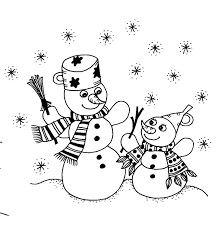 Čtvrtek 14. 1. 20201SPOLEČNÁ PRÁCE VE SKUPINÁCH NA MEET se nemusí dokončit, pokud při společné práci nestíháte.Připravíte si: ČJ + M = sešit, pracovní sešit, učebniciČJ: Téma učiva: Podstatná jména – vzory rodu středníhoUČEBNICE: str.48/13,14 společně do sešitu zápis o vzoru kuřePC Prezentace vzor kuře+ zápis do sešituŠKOLÁKOV – VZORY RODU STŘEDNÍHO -PROCVIČOVÁNÍ	M: Téma učiva: Slovní úlohyUČEBNICE:str.27/9,11,12,15,16,17společně do sešituPO VÝUCE NA MEETu následuje SAMOSTATNÁ PRÁCE, kontrola proběhne následující den:ČJ: PS str.38/8-pády pod.jmenŠKOLÁKOV – VZORY RODU STŘEDNÍHO - PROCVIČOVÁNÍ	M: U27/14 do sešitu 3 sloupečky(to je 6 příkladů na dělení)